«Утверждаю»Директор МБОУСОШ с. Никульевка Г. Н. Уренева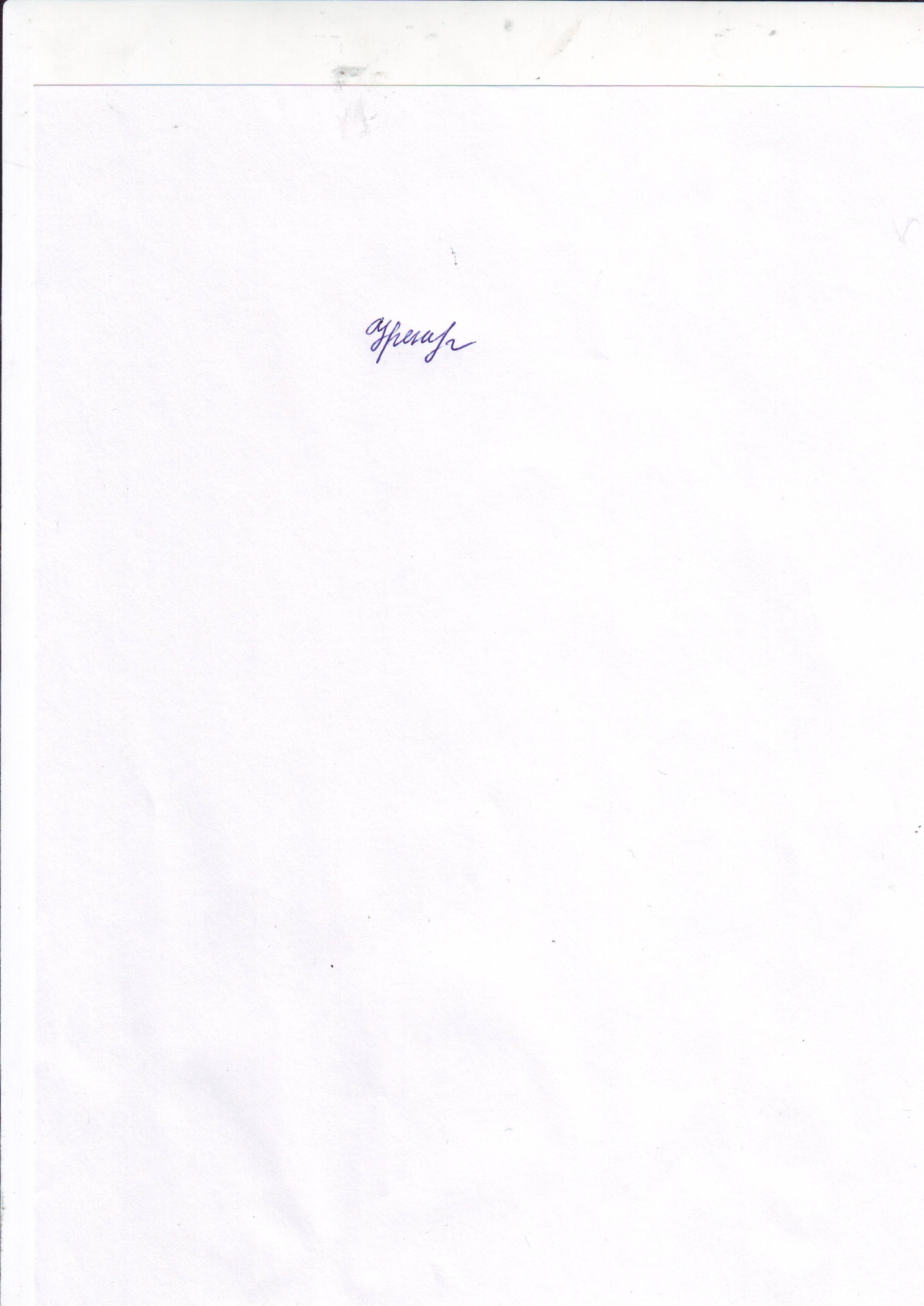 «30» августа 2021г.План воспитательной работы на 2021 – 2022 учебный годКонсультации для родителейРАЙОННЫЕ МЕРОПРИЯТИЯ№Направления Название мероприятийФорма проведенияСроки проведенияОтветственные Сентябрь Сентябрь Сентябрь Сентябрь Сентябрь Сентябрь 1Духовно-нравственноеТоржественная линейка «Школа приветствует ребят!»Тематический урок «А мы из Пензы. Наследники победителей»Торжественная линейка, посвященная первому звонкуВстреча с интересными людьми1 сентябрязам. директора по ВРкл. руководители 1-11 классов2Гражданско-патриотическоеТоржественная линейка, посвященная Дню знаний1 сентябряЗамдиректора по ВР, классные руководители2Гражданско-патриотическоеАкция «Забота»помощь престарелым людямВ течение месяцаст. вожатая3Трудовое Проведение бесед о нормах поведения в школе, внешнем виде, о школьной формеКлассные руководителиВ течение месяца3Трудовое Операция «Чистая школа»благоустройство  закрепленных территорийв течение месяцаклассные руководители4Интеллектуальное«Волшебное королевство»реализация проекта «Шахматная школа»в течение месяцаклассные руководители5Художественно-эстетическоеРеализация проекта «Культурная суббота»Заочные путешествия, экскурсииКлассные руководители, учителя-предметники3-я суббота месяца5Художественно-эстетическое«Ах, этот танец!»реализация проекта «Танцующая школа»в течение месяцаклассные руководители6ЭкологическоеОперация «Чистая школа»благоустройство  закрепленных территорийв течение месяцаклассные руководители7Спортивно-оздоровительноеУроки здоровья и день здоровьяЛегкоатлетический пробег «Кросс Наций»Замдиректора по ВР, классные руководители Учителя физкультуры2 неделя 7Спортивно-оздоровительноеМедицинское обследование состояния здоровья учащихсясентябрь7Спортивно-оздоровительноеОрганизация утренней зарядкив течение годазам. директора по УР, учитель ФЗК, кл. руководители7Спортивно-оздоровительноеКросс «Золотая осень»школьные соревнованиясентябрьЖигалин Н. К.7Спортивно-оздоровительноеГубернаторские тестытесты по физической культуресентябрьЖигалин Н. К., учителя нач. классов7Спортивно-оздоровительноеСдача нормативов ГТОпо графикуЖигалин Н. К., учителя нач. классов 8Профилактика ДДТТСоставление социального паспорта класса, школыКорректировка списков детей «группы риска»в течение месяцаклассные руководители9Формирование жизнестойкости учащихся (профилактика безнадзорности и правонарушений, социально – опасных явлений)Утверждение планов воспитательной работы классовСоставление расписание, внеурочной деятельности, классных часовв течение месяцаЗамдиректора по ВР10Работа с родителями«Семья и школа: взгляд в одном направлении»Родительское собраниеадминистрация№Направления Название мероприятийФорма проведенияСроки проведенияОтветственные Октябрь Октябрь Октябрь Октябрь Октябрь Октябрь 1Духовно-нравственноеСегодня День учителяДень самоуправленияПраздничный концертпраздничная программаоктябрьзам. директора по ВР2Гражданско-патриотическоеАкция «Забота»помощь престарелым людямежемесячност. вожатая3ТрудовоеОперация «Чистая школа»благоустройство  закрепленных территорийв течение месяцаклассные руководители4Интеллектуальное«Волшебное королевство»реализация проекта «Шахматная школа»в течение месяцаклассные руководители5Художественно-эстетическое«Осенний марафон»праздник (среднее звено)3-я неделя октябряст. вожатая5Художественно-эстетическоеФантазии осенивыставка поделок из овощей и фруктов3-я неделя октябряст. вожатая5Художественно-эстетическое«Ах, этот танец!»реализация проекта «Танцующая школа»в течение месяцаклассные руководители5Художественно-эстетическоеРеализация проекта «Культурная суббота»Заочные путешествия, экскурсииКлассные руководители, учителя-предметники3-я суббота месяца6ЭкологическоеОперация «Чистая школа»благоустройство  закрепленных территорийв течение месяцаклассные руководители7Спортивно-оздоровительное«Волшебное королевство»реализация проекта «Шахматная школа»в течение годаРуководитель проекта, классные руководители7Спортивно-оздоровительноеОрганизация утренней зарядкив течение месяцазам. директора по УР, учитель ФЗК, кл. руководители8Профилактика ДДТТ9Формирование жизнестойкости учащихся (профилактика безнадзорности и правонарушений, социально – опасных явлений)Организация работы родительского патруля.В течение месяцаАдминистрация 9Формирование жизнестойкости учащихся (профилактика безнадзорности и правонарушений, социально – опасных явлений)Посещение семей на дому с целью ознакомления с условиями жизнирейды В течение месяцаАдминистрация 10Работа с родителями«Повышение правовой грамотности родителей»общешкольное родительское собраниеПоследняя неделя октябрязам. директора по УР№Направления Название мероприятийФорма проведенияСроки проведенияОтветственные Ноябрь Ноябрь Ноябрь Ноябрь Ноябрь Ноябрь 1Духовно-нравственное«Моя мама лучшая на свете!»праздник, посвященный Дню матери4-я неделя месяцаклассные руководители2Гражданско-патриотическоеАкция «Забота»помощь престарелым людямежемесячност. вожатая2Гражданско-патриотическоеДень народного единстваклассные часыноябрьклассные руководители3ТрудовоеОперация «Чистая школа»благоустройство  закрепленных территорийв течение месяцаклассные руководители4Интеллектуальное«Волшебное королевство»реализация проекта «Шахматная школа»в течение месяцаклассные руководители5Художественно-эстетическое«Вот какие наши мамы!»выставка рисунков, праздничные мероприятия4-я неделя месяцаст. вожатая, учитель ИЗО, учителя нач. классовкл. руководители5Художественно-эстетическое«Ах, этот танец!»реализация проекта «Танцующая школа»в течение месяцаклассные руководители5Художественно-эстетическоеРеализация проекта «Культурная суббота»Заочные путешествия, экскурсииКлассные руководители, учителя-предметники3-я суббота месяца6ЭкологическоеОперация «Чистая школа»благоустройство  закрепленных территорийв течение месяцаклассные руководители7Спортивно-оздоровительное«Волшебное королевство»реализация проекта «Шахматная школа»в течение годаРуководитель проекта, классные руководители7Спортивно-оздоровительноеОрганизация утренней зарядкив течение месяцазам. директора по УР, учитель ФЗК, кл. руководители8Профилактика ДДТТ9Формирование жизнестойкости учащихся (профилактика безнадзорности и правонарушений, социально – опасных явлений)Организация работы родительского патруля.В течение месяцаАдминистрация 9Формирование жизнестойкости учащихся (профилактика безнадзорности и правонарушений, социально – опасных явлений)Посещение семей на дому с целью ознакомления с условиями жизнирейды В течение месяцаАдминистрация 10Работа с родителями«Учимся разрешать конфликты»классные родительские собрания3-я неделя месяцаклассные руководители№Направления Название мероприятийФорма проведенияСроки проведенияОтветственные Декабрь Декабрь Декабрь Декабрь Декабрь Декабрь 1Духовно-нравственное«Поможем птицам»изготовление и установка кормушекст. вожатая1Духовно-нравственное«К нам приходит Новый год»утренники, бал-маскараддекабрьст. вожатая, классные руководителизам. директора по ВР2Гражданско-патриотическоеАкция «Забота»помощь престарелым людямежемесячност. вожатая3ТрудовоеОперация «Чистая школа»благоустройство  закрепленных территорийв течение месяцаклассные руководители4Интеллектуальное«Волшебное королевство»реализация проекта «Шахматная школа»в течение месяцаклассные руководители5Художественно-эстетическое«Мастерская Деда Мороза»Изготовление новогодних украшенийв течение месяцаст. вожатая, классные руководители5Художественно-эстетическое«Ах, этот танец!»реализация проекта «Танцующая школа»в течение месяцаклассные руководители5Художественно-эстетическоеРеализация проекта «Культурная суббота»Заочные путешествия, экскурсииКлассные руководители, учителя-предметники3-я суббота месяца6ЭкологическоеОперация «Чистая школа»благоустройство  закрепленных территорийв течение месяцаклассные руководители7Спортивно-оздоровительное«Волшебное королевство»реализация проекта «Шахматная школа»в течение годаРуководитель проекта, классные руководители7Спортивно-оздоровительноеОрганизация утренней зарядкив течение месяцазам. директора по УР, учитель ФЗК, кл. руководители8Профилактика ДДТТ9Формирование жизнестойкости учащихся (профилактика безнадзорности и правонарушений, социально – опасных явлений)Организация работы родительского патруля.В течение месяцаАдминистрация 9Формирование жизнестойкости учащихся (профилактика безнадзорности и правонарушений, социально – опасных явлений)Посещение семей на дому с целью ознакомления с условиями жизнирейды В течение месяцаАдминистрация 10Работа с родителями«Роль общения в жизни школьника»классные родительские собраниядекабрьклассные руководители№Направления Название мероприятийФорма проведенияСроки проведенияОтветственные Январь Январь Январь Январь Январь Январь 1Духовно-нравственноеОткрытие месячника Оборонно-массовой, спортивной и патриотической работыТретья, четвертая неделя Ответственный за ВР, преподаватель-организатор ОБЖ, учитель физкультуры2Гражданско-патриотическоеАкция «Забота»помощь престарелым людямежемесячност. вожатая2Гражданско-патриотическоеДни воинской славы и памятных датУчитель истории, преподаватель-организатор ОБЖ3ТрудовоеОперация «Чистая школа»благоустройство  закрепленных территорийв течение месяцаклассные руководители4Интеллектуальное«Волшебное королевство»реализация проекта «Шахматная школа»в течение месяцаклассные руководители5Художественно-эстетическое«Ах, этот танец!»реализация проекта «Танцующая школа»в течение месяцаклассные руководители5Художественно-эстетическоеРеализация проекта «Культурная суббота»Заочные путешествия, экскурсииКлассные руководители, учителя-предметники3-я суббота месяца6Экологическое7Спортивно-оздоровительное«Волшебное королевство»реализация проекта «Шахматная школа»в течение годаРуководитель проекта, классные руководители7Спортивно-оздоровительноеОрганизация утренней зарядкив течение месяцазам. директора по УР, учитель ФЗК, кл. руководителиСоревнования по лыжамянварьЖигалин Н. К.8Профилактика ДДТТДисциплина «Зачем она нужна»;«Поведение имеет последствия»Кл. часыкл. руководители9Формирование жизнестойкости учащихся (профилактика безнадзорности и правонарушений, социально – опасных явлений)Организация работы родительского патруля.В течение месяцаАдминистрация 9Формирование жизнестойкости учащихся (профилактика безнадзорности и правонарушений, социально – опасных явлений)Посещение семей на дому с целью ознакомления с условиями жизнирейды В течение месяцаАдминистрация 10Работа с родителями«Здоровая семья – нравственные аспекты»общешкольное родительское собраниеянварьзам. директора по ВР№Направления Название мероприятийФорма проведенияСроки проведенияОтветственные Февраль Февраль Февраль Февраль Февраль Февраль 1Духовно-нравственное«Вечер школьных друзей»вечер встречи выпускников1-я субботафевралязам. директора по ВР1Духовно-нравственное«Какой хороший папа!»творческая лабораторияфевральклассные руководителиШкольный конкурс литературно-музыкальных композиций «О войне немало песен сложено…»18-22.02.18 гОтветственный за ВР, классные руководители2Гражданско-патриотическоеАкция «Забота»помощь престарелым людямежемесячност. вожатая2Гражданско-патриотическоеДни воинской славы и памятных датУчитель истории, преподаватель-организатор ОБЖМесячник «Военно-патриотического воспитания»акция «Поздравь солдата»;операция «Забота»;февральпреподаватель-организатор ОБЖ, ст. вожатая«День защитника Отечества»праздничная программафевральпреподаватель-организатор ОБЖ, классные руководители3ТрудовоеОперация «Чистая школа»благоустройство  закрепленных территорийв течение месяцаклассные руководители4Интеллектуальное«Волшебное королевство»реализация проекта «Шахматная школа»в течение месяцаклассные руководители5Художественно-эстетическое«Ах, этот танец!»реализация проекта «Танцующая школа»в течение месяцаклассные руководители5Художественно-эстетическоеРеализация проекта «Культурная суббота»Заочные путешествия, экскурсииКлассные руководители, учителя-предметники3-я суббота месяца6ЭкологическоеОперация «Чистая школа»благоустройство  закрепленных территорийв течение месяцаклассные руководители7Спортивно-оздоровительное«Волшебное королевство»реализация проекта «Шахматная школа»в течение годаРуководитель проекта, классные руководители7Спортивно-оздоровительноеОрганизация утренней зарядкив течение месяцазам. директора по УР, учитель ФЗК, кл. руководители«С огнем шутить нельзя»ДЮП – рейд в д/садфевральст. вожатая8Профилактика ДДТТ«Мои права – мое богатство»круглый столфевральклассные руководители 8 – 11 классов9Формирование жизнестойкости учащихся (профилактика безнадзорности и правонарушений, социально – опасных явлений)Организация работы родительского патруля.В течение месяцаАдминистрация 9Формирование жизнестойкости учащихся (профилактика безнадзорности и правонарушений, социально – опасных явлений)Посещение семей на дому с целью ознакомления с условиями жизнирейды В течение месяцаАдминистрация 10Работа с родителями№Направления Название мероприятийФорма проведенияСроки проведенияОтветственные Март  Март  Март  Март  Март  Март  1Духовно-нравственноеПтицы – наши друзьяконкурс рисунковмартст. вожатая1Духовно-нравственное2Гражданско-патриотическоеАкция «Забота»помощь престарелым людямежемесячност. вожатая2Гражданско-патриотическоеСлавим женщину!праздник, посвященный международному женскому днюмартучителя нач. классов,классные руководители3ТрудовоеОперация «Чистая школа»благоустройство  закрепленных территорийв течение месяцаклассные руководители4Интеллектуальное«Волшебное королевство»реализация проекта «Шахматная школа»в течение месяцаклассные руководители5Художественно-эстетическое«Ах, этот танец!»реализация проекта «Танцующая школа»в течение месяцаклассные руководители5Художественно-эстетическоеРеализация проекта «Культурная суббота»Заочные путешествия, экскурсииКлассные руководители, учителя-предметники3-я суббота месяца6ЭкологическоеОперация «Чистая школа»благоустройство  закрепленных территорийв течение месяцаклассные руководители7Спортивно-оздоровительное«Волшебное королевство»реализация проекта «Шахматная школа»в течение годаРуководитель проекта, классные руководители7Спортивно-оздоровительноеОрганизация утренней зарядкив течение месяцазам. директора по УР, учитель ФЗК, кл. руководители8Профилактика ДДТТ9Формирование жизнестойкости учащихся (профилактика безнадзорности и правонарушений, социально – опасных явлений)Организация работы родительского патруля.В течение месяцаАдминистрация 9Формирование жизнестойкости учащихся (профилактика безнадзорности и правонарушений, социально – опасных явлений)Посещение семей на дому с целью ознакомления с условиями жизнирейды В течение месяцаАдминистрация 10Работа с родителями№Направления Название мероприятийФорма проведенияСроки проведенияОтветственные Апрель   Апрель   Апрель   Апрель   Апрель   Апрель   1Духовно-нравственное«Все о птицах», «Чудо-птицы»Викториныст. вожатая1Духовно-нравственное«Мы – дети твои, дорогая Земля!»Конкурс рисунковст. вожатая2Гражданско-патриотическоеАкция «Забота»помощь престарелым людямежемесячност. вожатая3ТрудовоеОперация «Чистая школа»благоустройство  закрепленных территорийв течение месяцаклассные руководители4Интеллектуальное«Волшебное королевство»реализация проекта «Шахматная школа»в течение месяцаклассные руководители5Художественно-эстетическое«Ах, этот танец!»реализация проекта «Танцующая школа»в течение месяцаклассные руководители5Художественно-эстетическоеРеализация проекта «Культурная суббота»Заочные путешествия, экскурсииКлассные руководители, учителя-предметники3-я суббота месяца6Экологическое «Чистое село»Трудовой экологический десантАдминистрация, классные руководители7Спортивно-оздоровительное«Волшебное королевство»реализация проекта «Шахматная школа»в течение годаРуководитель проекта, классные руководители7Спортивно-оздоровительноеОрганизация утренней зарядкив течение месяцазам. директора по УР, учитель ФЗК, кл. руководители8Профилактика ДДТТДень подросткаапрельст. вожатая9Формирование жизнестойкости учащихся (профилактика безнадзорности и правонарушений, социально – опасных явлений)Организация работы родительского патруля.В течение месяцаАдминистрация 9Формирование жизнестойкости учащихся (профилактика безнадзорности и правонарушений, социально – опасных явлений)Посещение семей на дому с целью ознакомления с условиями жизнирейды В течение месяцаАдминистрация 10Работа с родителямиГотовность детей к обучению в школекруглый столапрельклассный руководитель 1 класса 2020 г.№Направления Название мероприятийФорма проведенияСроки проведенияОтветственные Май   Май   Май   Май   Май   Май   1Духовно-нравственное«Этот день мы приближали, как могли…»День памятиВахта памятиЛинейка Митингмайзам. директора по ВР ст. вожатая1Духовно-нравственноеДень семьиклассные часымайклассные руководители «Хранители русского слова»Выставка книг2Гражданско-патриотическоеАкция «Забота»помощь престарелым людямежемесячност. вожатая2Гражданско-патриотическое«Как Кирилл и Мефодий азбуку писали»Познавательный час3ТрудовоеОперация «Чистая школа»благоустройство  закрепленных территорийв течение месяцаклассные руководители4Интеллектуальное«Волшебное королевство»реализация проекта «Шахматная школа»в течение месяцаклассные руководители5Художественно-эстетическое«Ах, этот танец!»реализация проекта «Танцующая школа»в течение месяцаклассные руководители5Художественно-эстетическоеРеализация проекта «Культурная суббота»Заочные путешествия, экскурсииКлассные руководители, учителя-предметники3-я суббота месяца6Экологическое «Чистое село»Трудовой экологический десантАдминистрация, классные руководители7Спортивно-оздоровительное«Волшебное королевство»реализация проекта «Шахматная школа»в течение годаРуководитель проекта, классные руководители7Спортивно-оздоровительноеОрганизация утренней зарядкив течение месяцазам. директора по УР, учитель ФЗК, кл. руководители8Профилактика ДДТТ«Безопасное лето»Инструктажи по классамкл. руководители9Формирование жизнестойкости учащихся (профилактика безнадзорности и правонарушений, социально – опасных явлений)Организация работы родительского патруля.В течение месяцаАдминистрация 9Формирование жизнестойкости учащихся (профилактика безнадзорности и правонарушений, социально – опасных явлений)Посещение семей на дому с целью ознакомления с условиями жизнирейды В течение месяцаАдминистрация 10Работа с родителями«Современные дети и современные родители» Общешкольное родительское собрание1. Итоги 4 четверти и учебно-воспитательной работы школы. Подведение итогов за учебный год. 2. «Родительская поддержка старшеклассников в период сдачи экзаменов» 3.Организация отдыха, оздоровление и занятости учащихся в летний период. Работа пришкольного лагеряАдминистрация Название мероприятийСроки проведенияОтветственные «Ребенок не хочет учиться. Как ему помочь?»в течение годаклассные руководители«Плохая память ребенка. Как ее развить?»в течение годаклассные руководители«Наказания детей. Какими им быть?»в течение годаклассные руководители«Тревожность детей. К чему она может привести?»в течение годаклассные руководители«Друзья детей – друзья дома или враги?»в течение годаклассные руководителиНазвание мероприятийФорма проведенияСроки проведенияОтветственные Турнир по шашкам «Чудо шашки».по плануЖигалин Н. К.Конкурс «Безопасное движение»по плануСинева М. В.Всероссийская акция «Спорт как альтернатива пагубным привычкам»по плануЖигалин Н. К.Фотоконкурс «Мир глазами детей»по плануКитанина О. А.Выставка-конкурс «Наш дом – земля»по плануМещерякова Н. А.Соревнование «Безопасное колесо»по плануСинева М. В.Финал соревнований игры «Орлёнок»по плануСинева М. В.Соревнования по лёгкой атлетикепо плануЖигалин Н. К.Соревнования по футболупо плануЖигалин Н. К.